CURRICULUM VITAE REDATTO AI SENSI DEGLI ARTT. 46 E 47 DEL D.P.R.28.12.2000, N. 445Il sottoscritto Gaetano Alessandro Vivaldi nato a Barletta (BT) il 20/02/1979, c.f. VVLGNL79B20A669N, e residente a Barletta (BT) in Via Vitrani R. n.11/C, consapevole della responsabilità penale prevista, dall’art. 76 del D.P.R. 445/2000, per le ipotesi di falsità in atti e dichiarazioni mendaci ivi indicate:DICHIARAche le informazioni sotto riportate sono veritiere.ATTIVITÀ DIDATTICA SVOLTA COME TITOLARE DI CORSI UFFICIALI PRESSO L’UNIVERSITÀ DI BARISTUDI COMPIUTI E TITOLI CONSEGUITIPUBBLICAZIONIARTICOLI SU RIVISTE ISICamposeo S., Palasciano M., Vivaldi G.A., Godini A., 2011. Effect of increasing climatic water deficit on some leaf and stomatal parameters of wild and cultivated almonds under Mediterranean conditions. Sci. Hortic. 127: 234-241. doi: 10.1016/j.scienta.2010.09.022 Godini A., Vivaldi G.A., Camposeo S., 2011. Olive cultivars field-tested in super-high-density system in southern Italy. California Agriculture 65(1): 39-40. doi: 10.3733/ca.v065n01p39 Camposeo S., Vivaldi G.A., 2011. Short-term effects of de-oiled olive pomace mulching application on a young super high-density olive orchard. Sci. Hortic. 129: 613-621. doi: 10.1016/j.scienta.2011.04.034Camposeo S., Vivaldi G.A., Gattullo C.E., 2013. Ripening indices and harvesting times of different olive cultivars for continuous harvest. Sci. Hortic. 151: 1-10. doi: 10.1016/j.scienta.2012.12.019Vivaldi G.A., Camposeo S., Rubino P., Lonigro A., 2013 Microbial impact of different types of municipal wastewaters used to irrigate nectarines in Southern Italy. Agric. Ecosys. Environ: 181: 50-57. doi: 10.1016/j.agee.2013.09.006Weber E., Grattan S.R., Hanson B.R., Vivaldi G.A., Meyer R.D, Prichard T.L., Schwankl L.J., 2014. Recycled water is suitable for irrigation of vineyards in Napa County. California Agriculture 68(3), 59-67. doi: 10.3733/ca.v068n03p59. Grattan S.R., Diaz F.J., Pedrero F., Vivaldi G.A., 2015. Assessing the suitability of saline waste-waters for irrigation of Citrus spp.: Emphasis on boron and specific-ion interactions. Agricultural Water Management 157, 48-58. doi: 10.1016/j.clepro.2014.06.064. Russo. G., Vivaldi G.A., De Gennaro B., Camposeo S., 2015. Environmental sustainability of different soil management techniques in a high-density olive orchard. J. Cleaner Prod. 16: 498-508. Doi:10.1016/j.jclepro.2014.06.064Bedbabis S., Trigui D., Ben Ahmed C., Clodoveo M.L., Camposeo S., Vivaldi G.A., Ben Rouina B., 2015. Long-terms effects of irrigation with treated municipal wastewater on soil, yield and olive oil quality. Agric. Water Manag. 160: 14-21. doi: 10.1016/j.agwat.2015.06.023Vivaldi G.A., Strippoli G., Pascuzzi S., Stellacci A.M., Camposeo S., 2015. Olive genotypes cultivated in a adult high-density orchard respond differently to canopy restraining by mechanical and manual pruning. Sci. Hortic. 192: 391-399. doi: 10.1016/j.scienta.2015.06.004Cristiano G., Camposeo S., Fracchiolla M., Vivaldi G.A., De Lucia B., Cazzato E., 2016. Salinity differentially affects growth and ecophysiology of two mastic tree (Pistacia lentiscus L.) accessions. Forests 16, 156. doi: 10.3390/f7080156Vivaldi G.A., Stellacci A.M., Vitti C., Rubino P., Pedrero Salcedo F., Camposeo S., 2017. Interaction among soil fertility, nutrient uptake and fruit quality in a nectarine orchard irrigated with different treated municipal wastewaters. Desalination Water TreatmentIntriago J.C., Lopez-Galvez F., Allende A., Vivaldi G.A., Camposeo S., Nicolas E., Alarcon J.J., Pedrero Salcedo F., 2018. Agricultural reuse of municipal wastewater through an integral water reclamation management. Journal of Environmental Management, 213, pp. 135-141.Pedrero F., Camposeo S., Pace B., Cefola M., Vivaldi G.A., 2018. Use of reclaimed wastewater on fruit quality of nectarine in Southern Italy. Agricultural water management 203, 186-192. doi.org/10.1016/j.agwat.2018.01.029. ARTICOLI SU RIVISTE SCOPUSCaruso T., Campisi G., Marra F.P., Camposeo S., Vivaldi G.A., Proietti P., Nasini L., 2012. Growth and yields of the cultivar Arbequina in high density planting systems in three different olive growing areas in Italy. Acta Hort. 1057: 341-348. Vivaldi G.A., Camposeo S., Mastro M.A., Lacolla G., Lonigro A., Rubino P., 2015. Effect of irrigation with different municipal wastewaters on ripening. Indexes and chemical components of nectarine fruits. Acta Hort. 1084, 401-407. Di Rienzo V., Montemurro C., Strippoli G., Fanelli V., De Giovanni C., Antonacci D., Vivaldi G.A., Pellegrini G., Blanco A., Camposeo, S., Miazzi, M. 2015. Ecophysiological response to water stress and regulation of gene expression for a 9-cis-epoxycarotenoid dioxygenase in Vitis vinifera L. 'Italia'. Acta Hort. 1082: 285-292. Vivaldi G.A., Quartararo A., Camposeo S., Belloni P., Volo P., Caruso T., 2017. Genetic diversity of early ripening breba accessions (Ficus carica L.) found in the “Pomona” Apulian collection. Acta Hort. 1173, 121-126.Camposeo S., Vivaldi G.A., 2017. Yield, harvesting efficiency and oil chemical quality of cultivars Arbequina and Arbosana harvested by straddle machine in two Apulian growing areas. Acta Hort. 1199, 397-402.ARTICOLI SU RIVISTE INTERNAZIONALI E NAZIONALI CON REFEREECamposeo S., Vivaldi G.A., Gallotta A., Barbieri N., Godini A., 2010. Valutazione chimica e sensoriale degli oli di alcune cv di olivo allevate in Puglia col modello superintensivo. Riv. Frutt. 72(6): 80-83.Caruso T., Campisi G., Marra F.P., Camposeo S., Vivaldi G.A., Proietti P., Nasini L., 2012. Comportamento agronomico di impianti superintensivi in tre aree olivicole italiane. Riv. Frutt. 74(9): 60-65.Strippoli G., Vivaldi G.A., Camposeo S., Contò F., 2013. Sprouts seasonal elongation of two olive cultivars in a high-density orchard. Agric. Sci. 4(8): 376-381. doi: 10.4236/as.2013.48054Vivaldi G.A., Strippoli G., Camposeo S., 2013. Ecophysiological response to irrigation of two olive cultivars grown in a high-density orchard. Agric. Sci. 4(8A): 16-20. doi: 10.4236/as.2013.48A003CAPITOLO DI LIBRO NAZIONALEVivaldi G.A., Camposeo S., 2015. Effetti su colture arboree da frutto. In: Linee guida per il riuso irriguo delle acque reflue depurate, Rubino P. Lonigro A. (Eds.), Edizioni di Pagina, Bari – Italia. pp. 221-231. ISBN: 978-88-7470-405-7Vivaldi G.A., Stellacci A.M., Camposeo S., 2015. Riuso di reflui urbani depurati in agricoltura: aspetti nutrizionali. In: L’acqua in agricoltura, Mastrorilli M. (Ed.), Edagricole, Bologna – Italia. pp. Scheda 342-343. ISBN: 978-88-506-5444-4ARTICOLI DIVULGATIVICamposeo S., Vivaldi G.A., 2013. Riuso della sansa esausta nella pacciamatura di file. Olivo&Olio 2: 42-44.Vivaldi G.A., Camposeo S., 2016. Irrigare l’olivo pensando all’ambiente. Olivo&Olio 2: 42-43.ATTI DI CONGRESSI NAZIONALI ED INTERNAZIONALICamposeo S., Vivaldi G.A., Godini A., 2010. Un biennio di gestione del suolo in un impianto di olivo superintensivo. IX Giornate Scientifiche SOI. 10-12 marzo 2010, Firenze. Italus Hortus 17(2): 43. ISSN: 1127-34969Vivaldi G.A., Camposeo S., 2012. Caratterizzazione primaria e secondaria di una accessione di olivo a frutti bianchi rinvenuta nel sub-appennino dauno ai fini della sua valorizzazione agronomica. Atti IX Convegno Nazionale Biodiversità. 5-7 settembre 2012, Bari: vol. I, 45-51. ISBN: 2-85352-497-3 SET 2-85352-496-5Camposeo S., Strippoli G., Vivaldi G.A., 2013. Dinamica di ramificazione e di fruttificazione in cultivar di olivo diversamente propagate: un approccio architetturale. II Convegno Nazionale dell’Olivo e dell’Olio. 21-23 settembre 2011, Perugia. Acta Italus Hortus 10: 55-57. ISBN: 978-88-905628-8-4Vivaldi G.A., Camposeo S., 2013. Risposta ecofisiologica all’irrigazione di due cultivar di olivo allevate in un giovane impianto superintensivo. II Convegno Nazionale dell’Olivo e dell’Olio. 21-23 settembre 2011, Perugia. Acta Italus Hortus 10: 146-148. ISBN: 978-88-905628-8-4Camposeo S., Vivaldi G.A., Palasciano M., Godini A., Proietti P., Farinelli D., Tombesi S., Tombesi A., Nasini L., Sansone C., Campisi G., Marra F.P., Caruso T., Mafrica R., Agosteo G.E., Di Vaio C., 2013. Efficienza produttiva, dinamica di maturazione e qualità dell'olio della cultivar Arbequina in cinque diversi distretti olivicoli italiani. II Convegno Nazionale dell’Olivo e dell’Olio. 21-23 settembre 2011, Perugia. Acta Italus Hortus 10: 17-20. ISBN: 978-88-905628-8-4Strippoli G., Vivaldi G.A., Camposeo S., 2013. Dinamiche di crescita dei germogli in cultivar di olivo diversamente propagate. X Giornate Scientifiche SOI. 25-27 giugno 2013, Padova. Acta Italus Hortus 12: 37-38. ISBN: 978-88-905628-3-9Vivaldi G.A., Strippoli G., Stellacci A.M., Mastro M.A., Camposeo S., 2014. Impianti ad alta densità: valutazione a medio termine e modellizzazione in Puglia. III Convegno Nazionale dell’Olivo e dell’Olio. 26-28 novembre 2014, Bari. Acta Italus Hortus 14: 15. ISBN: 978-88-940276-1-7Strippoli G., Vivaldi G.A., Pellegrini G., Camposeo S., 2014. Variazioni ecofisiologiche stagionali di cinque cultivar di olivo in impianti ad alta densità. III Convegno Nazionale dell’Olivo e dell’Olio. 26-28 novembre 2014, Bari. Acta Italus Hortus 14: 16. ISBN: 978-88-940276-1-7Pascuzzi S., Clodoveo M.L., Strippoli G., Vivaldi G.A., Camposeo S., 2014. Trasmissione di vibrazioni generate da scuotitori negli olivi monumentali. III Convegno Nazionale dell’Olivo e dell’Olio. 26-28 novembre 2014, Bari. Acta Italus Hortus 14: 24. ISBN: 978-88-940276-1-7Vivaldi G.A., Strippoli G., Camposeo S., 2016. Riutilizzo di acque reflue urbane affinate su nettarine: effetti sulle produzioni e su alcuni parametri chimici del suolo. XI Giornate Scientifiche SOI. 14-16 settembre 2016, Padova. Acta Italus Hortus 20: 66. ISBN: 978-88-905628-3-9VivaldiG.A., Pedrero Salcedo F., Fera F., Camposeo S., 2018. Sistemi compatti a basso costo per la desalinizzazione ed il monitoraggio delle acque reflue urbane. Il progetto DESERT. In Crisi idrica recupero e riuso delle acque reflue tra opportunità e criticità per una gestione sostenibile dell’acqua. A cura di Somma A.R., Sisto L., Lamaddalena N., Occhialini W., 2018. ISBN: 978-2-85352-585-5ORGANIZZAZIONE E PARTECIPAZIONE A CONVEGNI NAZIONALI ED INTERNAZIONALIBREVETTIRICONOSCIMENTI E PREMIALTRE INFORMAZIONI Il sottoscritto Gaetano Alessandro Vivaldi, ai sensi del D. Lgs. 196/2003 sulla riservatezza dei dati personali, dichiara di essere stato compiutamente informato delle ﬁnalità e modalità del trattamento dei dati personali consapevolmente forniti nel presente curriculum e di autorizzarne l’utilizzo e l’archiviazione in banca dati.18 Settembre 2018						Firma						_________________________________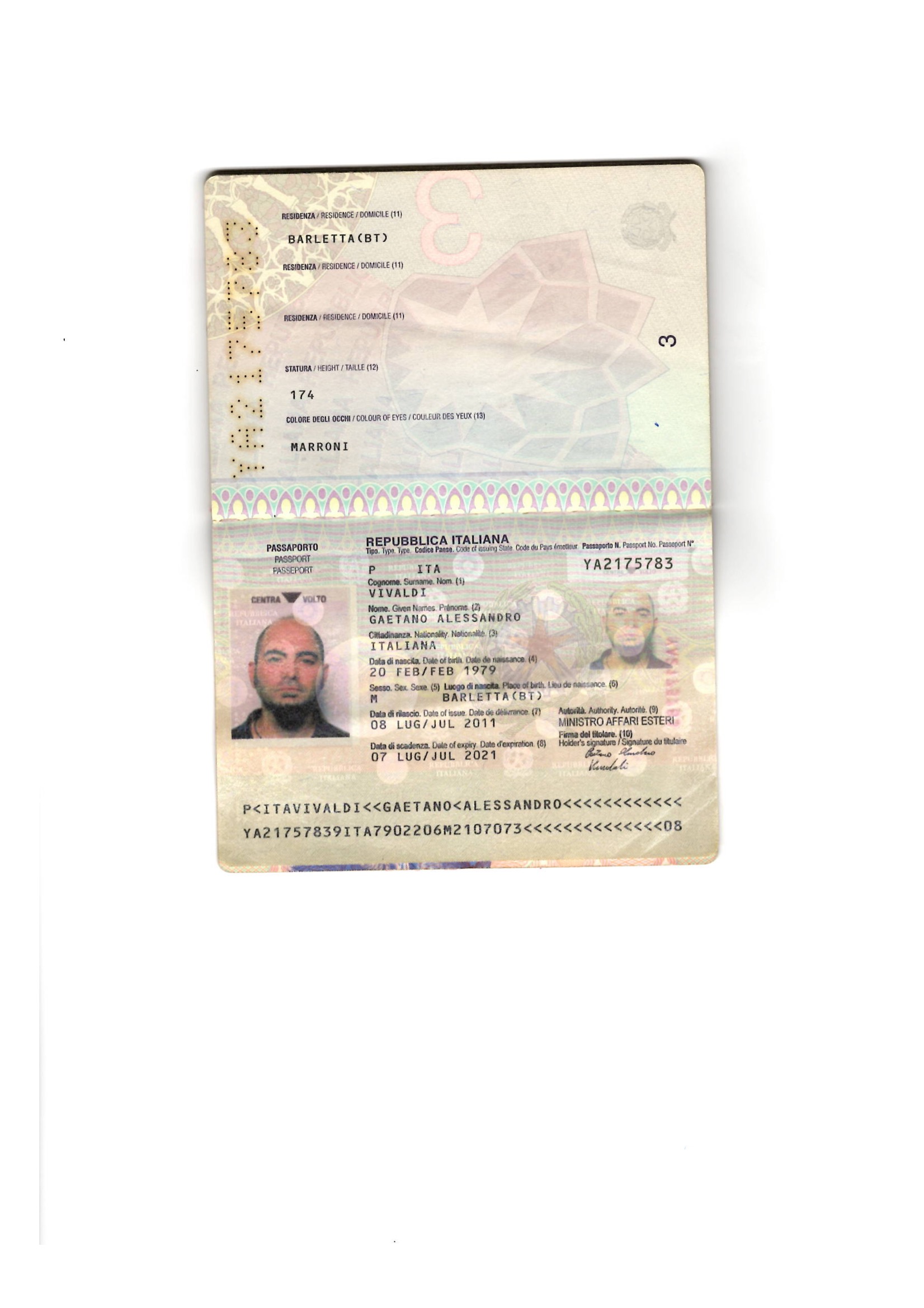 curriculum vitae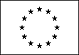 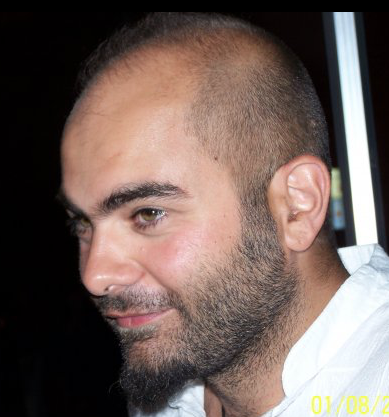 Informazioni personaliNome e CognomeGaetano Alessandro VivaldiIndirizzoVia Vitrani R. 11/C 76121 Barletta Telefono320/8889715E-mailgaetano.vivaldi@uniba.itNazionalitàItalianaData di nascita20/02/1979SummaryLe ricerche condotte dal sottoscritto hanno riguardato le seguenti tematiche dell’Arboricoltura generale e delle Coltivazioni arboree: studio delle caratteristiche stomatiche delle varietà coltivate di mandorlo; raccolta meccanica in olivicoltura;valutazione della pacciamatura del filare su olivo da olio;riuso di acque reflue urbane trattate a scopi fertirrigui in frutticoltura.L’attività scientifica ha riguardato con particolare interesse e continuità l’Olivo, il Pesco ed altre specie arboree da frutto: lo studio dei sistemi colturali innovativi, della gestione del suolo, dell’irrigazione, del germoplasma, con specifico riferimento alla sostenibilità agronomica ed ambientale.Esperienza lavorativaRESPONSABILITÀ SCIENTIFICA E PARTECIPAZIONE A PROGETTI DI RICERCA• Dates22/01/2016 al 21/01/2019• Location and Name of employerUniversità degli studi di Bari “Aldo Moro” – Dipartimento di Scienze Agro-Ambientali e Territoriali• Occupation or position heldResponsabile scientifico del progetto: “Riuso di acque reflue urbane su colture arboree: innovazioni tecnologiche, aspetti agronomici ed ambientali” (Cod. H3UUMJ5) programma regionale “Future in Research” pubblicato sul BURP n.160 del 05/12/2013• Main activities Responsabile scientifico• Dates05/2018-04/2020• Location and Name of employerUniversità degli studi di Bari “Aldo Moro” – Dipartimento di Scienze Agro-Ambientali e Territoriali• Occupation or position heldResponsabile scientifico del progetto regionale “Smart Water” Sistema innovativo di monitoraggio e trattamento delle acque reflue per il miglioramento della compatibilità ambientale ai fini di un’agricoltura sostenibile (2018-2020).• Main activities Responsabile scientifico• Data 01/05/2016 – 30/04/2019• Nome del datore di lavoroUniversità degli studi di Bari “Aldo Moro” – Dipartimento di Scienze Agro-Ambientali e Territoriali• Tipo di impiegoERANET-WaterWorks 2014. Executive Coordinator del Progetto Europeo DESERT – Low cost water desalination and sensor technology compact module• Main activities Executive Coordinator • Data dal 2013 al 31/12/2018• Nome del datore di lavoroUniversità degli studi di Bari “Aldo Moro” – Dipartimento di Scienze Agro-Ambientali e Territoriali• Tipo di impiegoResponsabile scientifico del progetto "Valutazione, brevettazione e commercializzazione di nuove selezioni di olivo da olio a bassa vigoria"; durata 60 mesi e finanziato da AGROMILLORA RESEARCH• Main activities Responsabile scientifico• Data dal 2010 al 2012• Nome del datore di lavoroUniversità degli studi di Bari “Aldo Moro” – Dipartimento di Scienze Agro-Ambientali e Territoriali• Tipo di impiegoPartecipazione al Programma di Ricerca Scientifica di Rilevante Interesse Nazionale (PRIN), bando 2008, "Dinamica di ramificazione e biologia di fruttificazione di alcune cultivar di olivo allevate secondo il modello superintensivo". Protocollo: 2008E2YWR9_002. Responsabile U.O. prof. Salvatore Camposeo• Main activities Componente del gruppo di ricerca• Data dal 2012 ad oggi• Nome del datore di lavoroUniversità degli studi di Bari “Aldo Moro” – UC DAVIS• Tipo di impiegoPartecipazione alle attività di un gruppo di ricerca internazionale (California, Spagna e Italia) coordinato dal Prof. Steve Robert Grattan UC-DAVIS al progetto “Evaluation of the Impact of Boron on Citrus Orchards in Riverside County” finanziato dalla Riverside County Water Task Force under agreement 79535• Main activities Componente del gruppo di ricerca• Data 05/07/2018 – 14/10/2019• Nome del datore di lavoroUniversità degli studi di Bari “Aldo Moro” – Dipartimento di Scienze Agro-Ambientali e Territoriali• Tipo di impiegoPartecipazione al contratto di ricerca tra Società Studi Componenti per veicoli S.p.A. –CVIT per la validazione del sistema di monitoraggio Deepfield – Basic Soil (BOSCH) su colture arboree da frutto e Università degli Studi di Bari Aldo Moro.• Main activities Componente del gruppo di ricerca• Data 05/07/2018 – 14/10/2019• Nome del datore di lavoroUniversità degli studi di Bari “Aldo Moro” – Dipartimento di Scienze Agro-Ambientali e Territoriali• Tipo di impiegoPartecipazione al progetto Europeo “NUCIF-Network de universidades para el conocimiento y integracion de frontera”.  Progetto numero 585795-EPP-1-2017-1-IT-EPPKA2-CBHE-JP• Main activities Componente del gruppo di ricerca• Data 16/05/2013 – 16/05/2015• Nome del datore di lavoroUniversità degli studi di Bari “Aldo Moro” – Dipartimento di Scienze Agro-Ambientali e Territoriali• Tipo di impiegoPartecipazione al Programma Operativo Nazionale Ricerca e Competitività 2007-2013 nell'ambito del progetto: INnovazioni TEcnologiche e di processo per il Riutilizzo irriguo delle acque Reflue urbane e Agro-industriali ai fini della gestione sostenibile delle risorse idriche (In.Te.R.R.A.) Cod. PON01_01480 - F. Responsabile prof. Pietro Rubino• Main activities Componente del gruppo di ricercaALTRE ATTIVITA’ PROFESSIONALI ALTRE ATTIVITA’ PROFESSIONALI ALTRE ATTIVITA’ PROFESSIONALI • Data                                                        26/02/2014 e 14/03/2014• Data                                                        26/02/2014 e 14/03/2014• Data                                                        26/02/2014 e 14/03/201426/02/2014 e 14/03/2014 (8 ore)• Nome del datore di lavoroASSOPROLI BARI• Tipo di azienda o settoreAssociazione di produttori • Tipo di impiegoDidattica• Principali mansioni e responsabilitàSeminario: La qualità dell’olio inizia in campo attraverso la corretta conduzione dell’oliveto• Data11/2014 - 12/2014 (8 ore)• Nome del datore di lavoroCelips• Tipo di azienda o settoreCentro di promozione per la formazione e la qualificazione professionale• Tipo di impiegoDidattica nell’ambito del corso “Tecnico superiore per la ristorazione e la valorizzazione dei prodotti territoriali e delle produzioni tipiche”• Principali mansioni e responsabilità“Elementi di Viticoltura e Olivicoltura”• Data03/2008 – 08/2008• Nome e indirizzo del datore di lavoroStudio Tecnico Agrario del dott. Agr. Nicola Deflorio, Via Cagliari 15 – 74023 Grottaglie (Ta)• Tipo di azienda o settoreSettore agricoltura• Tipo di impiegoConsulente aziendale Globalgap Uva da Tavola• Principali mansioni e responsabilitàImplementazione del sistema, check-list e visite aziendali• Data12/2007 - 02/2008• Nome e indirizzo del datore di lavoroIstituto Professionale di Stato per l’Agricoltura e l’Ambiente "C. Mondelli" Via per Maruggio km 2 - 74024 Manduria (TA)• Tipo di azienda o settoreFormazione• Tipo di impiegoDocente • Principali mansioni e responsabilitàDocente di “Microbiologia del vino”• Data12/2007 - 02/2008• Nome e indirizzo del datore di lavoroIstituto Professionale di Stato per l’Agricoltura e l’Ambiente "C. Mondelli" Via per Maruggio km 2 - 74024 Manduria (TA)• Tipo di azienda o settoreFormazione• Tipo di impiegoDocente• Principali mansioni e responsabilitàDocente di “Ambiente e Sviluppo Sostenibile”• Data05/2007→12/2007• Nome e indirizzo del datore di lavoroStudio Tecnico Agrario del dott. Agr. Nicola Deflorio, Via Cagliari 15 – 74023 Grottaglie (Ta)• Tipo di azienda o settoreSettore agricoltura• Tipo di impiegoTirocinio formativo• Principali mansioni e responsabilitàAssistenza tecnica aziendale, piani di concimazione e gestione fitosanitaria di oliveti e vigneti. Certificazione GlobalGAP. Pratiche POR• DataA.A. 2016-2017 e 2017-2018  (3 CFU)• Nome del datore di lavoroUniversità degli studi di Bari “Aldo Moro” – Dipartimento di Scienze Agro-Ambientali e Territoriali• Tipo di azienda o settoreIstituzione universitaria• Tipo di impiegoDidattica• Principali mansioni e responsabilitàDocente di Coltivazioni Arboree (3 CFU) nell'ambito del corso integrato di "Agronomia e Coltivazioni Arboree del corso di laurea triennale di "Tutela e gestione del territorio e del paesaggio agro-forestale"• Data01/03/2018 (5 CFU)• Nome del datore di lavoroUniversità degli studi di Bari “Aldo Moro” – Dipartimento di Scienze Agro-Ambientali e Territoriali• Tipo di azienda o settoreIstituzione universitaria• Tipo di impiegoDidattica• Principali mansioni e responsabilitàDocente di Frutticoltura di Precisione (5 CFU) del corso di laurea Magistrale in “Gestione e Sviluppo Sostenibile dei Sistemi Rurali Mediterranei”. A.A. 2017-2018• Data01/03/2018 (2 CFU)• Nome del datore di lavoroUniversità degli studi di Bari “Aldo Moro” – Dipartimento di Scienze Agro-Ambientali e Territoriali• Tipo di azienda o settoreIstituzione universitaria• Tipo di impiegoDidattica• Principali mansioni e responsabilitàDocente di Statistica applicata alle Bioscienze (2 CFU) nell’ambito della Scuola di Dottorato in “Biodiversità, Agricoltura e Ambiente” XXXIII ciclo 2018. A.A. 2017-2018.• Data20/01/2014 (10 ore)• Nome del datore di lavoroUniversità degli studi di Bari “Aldo Moro” – Dipartimento di Scienze Agro-Ambientali e Territoriali• Tipo di azienda o settoreIstituzione universitaria• Tipo di impiegoDidattica• Principali mansioni e responsabilitàAttività di supporto alla didattica (10 ore complessive) nell’ambito del corso di “Arboricoltura” A.A.  2013-2014 (secondo semestre).• Data05/2013 (30 ore)• Nome del datore di lavoroUniversità degli studi di Bari “Aldo Moro” – Dipartimento di Scienze Agro-Ambientali e Territoriali• Tipo di azienda o settoreIstituzione universitaria• Tipo di impiegoDidattica• Principali mansioni e responsabilitàAttività di supporto alla didattica (15 ore complessive) nell’ambito del corso di “Arboricoltura” e (15 ore complessive) per l’insegnamento di “Olivicoltura” A.A. 2013-2014.• Data09/2018• Nome del datore di lavoroUniversità degli studi di Bari “Aldo Moro” • Tipo di azienda o settoreIstituzione universitaria• Tipo di impiegoDidattica• Principali mansioni e responsabilitàDocente del modulo “Riutilizzo delle acque reflue urbane affinate in agricoltura: innovazioni tecologiche ed aspetti agronomici” nell’ambito della 2a Summer School in Water quality and health• Data09/2016• Nome del datore di lavoroUniversità degli studi di Bari “Aldo Moro” • Tipo di azienda o settoreCEBAS –CSIC e University of Wageningen• Tipo di impiegoOrganizzazione• Principali mansioni e responsabilitàOrganizzatore del corso “WRM-10306 Irrigation and Water Management” nell’ambito del Master “International Land and Water Management” in collaborazione con il prof. De inv. Juan Josè Alarcòn Cabanero (Direttore del CEBAS-CSIC) e Jeroen Vos dell'University of Wageningen• Data03/04/2018 al 03/04/2024• Titolo conseguitoAbilitazione scientifica nazionale alle funzioni di professore di II Fascia art. 16 della Legge n.240/2010, con validità dal 03/04/2018 al 03/04/2024.• Data 01/11/2016- 01/03/2017• Nome del datore di lavoroConsejo Superior de Investigaciones Cientificas CEBAS-CSIC - MURCIA- SPAIN • Tipo di impiegoResearch fellowship  • Principali mansioni e responsabilitàStudio di fattibilità sul riuso di acque non convenzionali in agricoltura• Data 22/01/2016 ad oggi• Nome del datore di lavoroUniversità degli studi di Bari “Aldo Moro” – Dipartimento di Scienze Agro-Ambientali e Territoriali• Tipo di impiegoRicercatore a tempo determinato – Tipo A (SSD AGR/03)• Data 18-22/05/2015• LuogoUniversità della1 Basilicata – Department of Mediterranenan and European Culture. • Tematica Summer School: “Gestione sostenibile dei frutteti – Fertilità dei suoli ed Efficienza d’uso dell’acqua” • Principali attivitàIl corso ha affrontato gli aspetti che riguardano gli effetti benefici della gestione sostenibile dei frutteti con l’obiettivo di preservare l’ambiente e mitigare gli effetti dei cambiamenti climatici. Il corso è stato articolato nelle seguenti sessioni:Plant-water relations Fertilità dei suoliStrumenti ed analisi per la determinazione del Carbon e Water foot print Escursioni presso i siti sperimentaliPolitiche ambientali europee ed opportunità di finanziamento – EIP Networking• Data 08/04/2015• LuogoStanford University- Stanford Online Courses• Qualifica conseguitaStatement of accomplishment “with distinction” • TematicaTematiche affrontate: regressione lineare e polinomiale, regressione logistica ed analisi discriminante lineare; cross-validation e bootstrap, modelli di selezione e regolarizzazione (ridge e lasso); modelli non lineari, splines e modelli additivi generalizzati; metodi tree-based, random forests e boosting; machine a vettori di supporto, componenti principali e clustering (k-means e hierarchical)•Data2012 (35 ore)• Nome e tipo di istituto di istruzione o formazioneUniversità degli Studi di Bari “Aldo Moro” e SVINT• Qualifica conseguitaAttestato d’idoneità fisiologica all'assaggio dell'olio di oliva vergine• LuogoBari•Data10-11/2013• Nome e tipo di istituto di istruzione o formazioneLord Byron College• Qualifica conseguitaAttestato di frequenza• Principali materie / abilità professionali oggetto dello studio Corso di lingua inglese - Cambridge Advanced• LuogoBari• Data16/05/2013 - 2015• Nome del datore di lavoroUniversità degli studi di Bari “Aldo Moro” – Dipartimento di Scienze Agro-Ambientali e Territoriali• Tipo di azienda o settoreIstituzione universitaria• Tipo di impiegoAssegno di ricerca (2 ANNI)•Data29/04/2013• Nome e tipo di istituto di istruzione o formazioneUniversità degli studi di Bari “Aldo Moro” – Dipartimento di Scienze Agro-Ambientali e Territoriali. Scuola di Dottorato in Produzioni Vegetali, Alimenti e Ambiente• Qualifica conseguitaDottore di Ricerca in Agronomia Mediterranea (XXV Ciclo)•Tematica di ricercaIrrigation of two fruit tree species with different municipal wastewaters: agronomic and microbiological aspects.Coordinatore: Prof. Pietro RubinoDocenti guida: Dott. Salvatore Camposeo• Data25/10/2011→25/04/2012 (6 mesi)• Nome del datore di lavoroUC Davis - University of California - Department of Land Air and Water ResourcesAdvisor: Stephen R. Grattan- Plant-Water Relations Specialist• Tipo di impiegoVisiting scholar• Principali mansioni e responsabilitàValutazione degli effetti agronomici ed ambientali derivanti dal riuso di acque reflue urbane affinate su specie arboree di interesse agrario• Data09-10/2010• Nome e tipo di istituto di istruzione o formazioneINTERNATIONAL BIOMETRIC SOCIETY - ITALIAN REGION (RITL)• Principali materie / abilità professionali oggetto dello studio25° Corso di metodologia statistica per la ricerca biologica di base ed applicata. • LuogoMarina di Massa (PI) • Data11/2010• Nome e tipo di istituto di istruzione o formazioneAssociazione UNISCO• Principali materie / abilità professionali oggetto dello studioCiclo di incontri RI.F.A.RE – Progetto sul RIutilizzo FAnghi ed Acque REflue• LuogoMola di Bari• Data04-07/2010Nome e tipo di istituto di istruzione o formazioneUniversità degli studi di Bari, Facoltà di Agraria• Principali materie / abilità professionali oggetto dello studioCiclo di lezioni offerto dalla Scuola Dottorato di Ricerca in “Produzioni Vegetali Alimenti e Ambiente” • Principali materie / abilità professionali oggetto dello studioPrincipi di statisticaSpettrofotometria e cromatografiaComunicazione a progettazione scientificaSicurezza e gestione del laboratorioIntroduzione all’uso del software statistico SAS Metodologia sperimentale in agricoltura• Data• Data07/2009 - 12/2009• Nome del datore di lavoro• Nome del datore di lavoroUniversità degli studi di Bari. Facoltà di Agraria. Dipartimento di Scienze delle Produzioni Vegetali • Tipo di azienda o settore• Tipo di azienda o settoreIstituzione universitaria• Tipo di impiego• Tipo di impiegoContratto di lavoro autonomo di natura occasionale• Principali mansioni e responsabilità• Principali mansioni e responsabilitàPer la vite, determinazione alla raccolta della percentuale di abscissione delle bacche e la valutazione di parametri qualitativi (zuccheri, acidità titolabile, ph etc.). Per l’olivo la stima dei parametri morfologici fisiologici e produttivi oltre alla valutazione degli effetti della raccolta meccanica. Analisi chimico fisiche di laboratorio su campioni di suolo • Data• Nome e tipo di istituto di istruzione o formazione• Qualifica conseguita2009Federazione Regionale degli Ordini dei Dottori Agronomi e dei Dottori Forestali della Puglia Abilitazione alla libera professione di agronomo• Data01/2007 – 02/2009• Nome e tipo di istituto di istruzione o formazioneUniversità degli studi di Bari, Facoltà di Agraria• Principali materie / abilità professionali oggetto dello studioAdeguata preparazione culturale nel settore della biologia, della fisica, della chimica, della matematica e dell’informatica oltre che un’ottima padronanza del metodo scientifico di indagine; conoscenza delle tecniche di valutazione, anche di laboratorio, delle diverse produzioni vegetali erbacee ed arboree, con particolare riguardo a quelle tipiche dell’agricoltura biologica; conoscenze nella economia e politica agraria, con particolare riferimento ai mercati ed al marketing agro-alimentare, nella economia dello sviluppo, nella politica agraria, programmazione economica ed utilizzo delle risorse del territorio rurale; conoscenza delle moderne tecnologie di analisi del territorio rurale (ivi compreso il telerilevamento)• Qualifica conseguitaLaurea specialistica (classe 77/S)• Livello nella classificazione nazionale (se pertinente)Laurea specialistica in “Agricoltura sostenibile e sviluppo rurale” con votazione 110 su 110 e lode e il plauso della commissione, discutendo una tesi in Olivicoltura sulla “Gestione del suolo in impianti superintensivi di olivo”• Data08/2005 – 09/2005 (2 mesi)• Nome del datore di lavoroFacoltà di Agraria, Università degli studi di Bari “Aldo Moro”• Tipo di azienda o settoreFazenda “Santa Rita” sita a circa 45 km dalla città di Carolina, stato del Marañhao, Brasile• Tipo di impiegoTirocinio• Principali mansioni e responsabilitàAnalisi e studio del progetto “Mandala”: agricoltura biologica famigliare come fonte di sopravvivenza e sostentamento della comunità. Acquisizione di informazioni sulle caratteristiche dei terreni e del clima, sulle attività produttive e le tecniche adottate. Dopo una analisi critica, in collaborazione con gli operatori, sono stati proposti suggerimenti tecnici migliorativi. Inoltre sono stati prelevati campioni di suolo che sono stati analizzati presso la Facoltà di Agraria di Bari.Tutor Prof. Angelo Caliandro• Data12/04/2008 – 05/07/2008• Nome e tipo di istituto di istruzione o formazioneONAV (Organizzazione Nazionale Assaggiatori Vino)• Qualifica conseguitaPatente di assaggiatore di vini• LuogoManduria• Data2003-2011• Nome e tipo di istituto di istruzione o formazioneSeminari e convegni seguiti presso la Facoltà di Agraria di Bari ed altri enti di ricerca• Data2009TipoPartecipazione al I° Convegno Nazionale dell’Olivo e dell’Olio tenutosi presso la Facoltà di Agraria-Reggia di Portici. Autore: G.A. Vivaldi. Poster: Valutazione chimica e sensoriale degli oli di cultivar di olivo allevate in Puglia con il modello superintensivo. • Data2010TipoPartecipazione come relatore alle IX Giornate Scientifiche SOI tenutesi a Firenze. Autori: Vivaldi G.A., Camposeo S., Godini A.. Titolo presentazione: “Un biennio di gestione del suolo in impianti superintensivi di olivo”. • Data2011TipoPartecipazione come relatore al II Convegno Nazionale dell'Olivo e dell'Olio tenutosi a Perugia, presso la Facoltà di Agraria. Autori: Vivaldi G.A., Camposeo S. Titolo presentazione: Risposta ecofisiologica all’irrigazione di due cultivar di olivo allevate in un giovane impianto superintensivo. • Data2013TipoPartecipazione come relatore all'VIII International Peach Symposium, tenutosi a Matera (ITALY). Autori: Vivaldi G.A., Camposeo S., Mastro M.A., Lacolla G., Lonigro A., Rubino P., Titolo presentazione: “Effect of irrigation with different municipal wastewaters on ripening indexes and chemical components of nectarine fruits”. • Data2015TipoPartecipazione al V International Symposium on Fig tenutosi a Napoli. Autore: G.A. Vivaldi. Poster: Genetic diversity of early ripening Fig (Ficus carica L.) found in “Pomona” Apulian collection.• Data2015TipoPartecipazione come relatore all'International conference "Modern technologies, strategies and tools for sustainable irrigation management and governance in Mediterranean agriculture" IRRIMED 2015 organizzato dal CNR-ISPA, CIHEAM BARI e Regione PUGLIA. Autori: G.A. Vivaldi, A.M. Stellacci, C. Vitti, S. Camposeo. Titolo presentazione: Irrigation with municipal wastewater affects soil chemical characteristics and nutrient uptake in a nectarine orchard. • Data2016TipoPartecipazione come relatore "XI GIORNATE SCIENTIFICHE SOI" “Efficienza, Qualità e Multifunzionalità in Ortoflorofrutticoltura” tenutesi presso la Libera Università di Bolzano – Bozen. Autori: Gaetano Alessandro Vivaldi, A.M. Stellacci, M.A. Mastro, G. Lacolla, C. Vitti, S. Camposeo, P. Rubino. Titolo presentazione: Riutilizzo di acque reflue urbane affinate su nettarine: effetti sulle produzioni e su alcuni parametri chimici del suolo.• Data2016TipoOrganizzazione del "Second Meeting of European Orientation Group" nell'ambito del progetto LIFE+ "ReQpro" Project (LIFE11 ENV/IT/000156) in collaborazione con il "Research Centre on Animal Production of Reggio Emilia (Italy) e il CEBAS-CSIC of Murcia, Spain".• Data2017TipoPartecipazione come relatore al IV Convegno Nazionale dell'Olivo e dell'Olio tenutosi a Pisa, presso la Facoltà di Agraria. Autori: G.A. Vivaldi, F.P. Salcedo, M.A. Mastro, S. Camposeo. Titolo presentazione: Innovativo sistema di supporto alle decisioni per il riuso sostenibile di acque reflue urbane in olivicoltura. • Data2018TipoPartecipazione come componente del comitato scientifico della IWA (Regional Water Association) Regional Conference on Water Reuse and Salinity Management. Murcia, Spagna, 11-15 Giugno 2018.• Data2018TipoPartecipazione come relatore all’IWA Regional Conference on Water Reuse & Salinity Management tenutosi a Murcia (Spagna). Autore: G.A. Titolo presentazione: Using salty reclaimed water on almond grown in Mediterranean conditions: deficit irrigation strategies and salinity effects.  • Data2017TipoBreeder nello sviluppo del brevetto Lecciana®, prima cultivar di olivo con parentale italiano adatta agli impianti ad alta ed altissima densità e cotitolare, insieme al Prof. Salvatore Camposeo dell'Università di Bari e alla dott.ssa Marisa Cunill Canal di Agromillora Iberia, nella costituzione della relativa privativa vegetale (OA10 - A201702935 CPVO). La cultivar ha avuto origine da incroci controllati effettuati in Catalogna (Spagna) nel 1998. La valutazione agronomica pre-commerciale è stata effettuata in Puglia (Italia) a partire dal 2013 su oliveti adulti in aziende convenzionate. Il deposito del brevetto è potuto avvenire a settembre 2017, dopo anni di osservazioni di campo.• Data2018TipoCoinventore della Smallatrice in continuo per mandorleti superintensivi con il Prof. Salvatore Camposeo e il Prof. Simone Pascuzzi. Domanda depositata il 16 Aprile 2018. • Data2017TipoAccademico Corrispondente dell'Accademia Nazionale dell'Olivo e dell'Olio dal 20-03-2017.• Data2014TipoBando regionale “Future in Research”. Vincitore con il seguente progetto: “Irrigazione con acque reflue urbane affinate su colture arboree: innovazioni tecnologiche, aspetti agronomici ed ambientali. Cod. H3UUMJ5• DataDal 25/10/2017 ad oggiTipoComponente dell'Editorial Board della rivista "Italian Journal of Agronomy". Open access journal presente nella banca dati Scopus, Web of Science, CABI Abstracts e DOAJ. Impact factor: 0,687 • Data2017TipoComponente del Comitato Tecnico-Scientifico per la redazione del Disciplinare di Produzione DOP "Mandorla di Toritto" dal 08-10-2017 a oggi.• Data2017TipoComponente del Comitato Tecnico-Scientifico per la redazione del Disciplinare di Produzione DOP "Oliva Baresana - cv Térmite di Bitetto" dal 13-10-2017 a oggi.• Data20172017TipoComponente della commissione tecnica per la tutela degli alberi monumentali (art.3 della L.R. n.14 del 4 giugno 2007). Delibera della Giunta Regionale n. 338 dal 14/03/2017Componente della commissione tecnica per la tutela degli alberi monumentali (art.3 della L.R. n.14 del 4 giugno 2007). Delibera della Giunta Regionale n. 338 dal 14/03/2017• Data20172017TipoCo-supervisor nell'ambito di un "Internship contract and learning agreement" tra Wageningen University and Novedades Agricolas SA. Subject e topic del progetto: DESERT-project (ERA-NET WaterWorks 2014) irrigation management of tree crops orchards.Co-supervisor nell'ambito di un "Internship contract and learning agreement" tra Wageningen University and Novedades Agricolas SA. Subject e topic del progetto: DESERT-project (ERA-NET WaterWorks 2014) irrigation management of tree crops orchards.• Data20162016TipoRevisore di progetti regionali come componente del panel di valutazione delle proposteprogettuali relative alle Deterinazioni del Dirigente del Servizio Agricoltura della Regione Puglia n.496 del 14/10/2015 cod.C.Revisore di progetti regionali come componente del panel di valutazione delle proposteprogettuali relative alle Deterinazioni del Dirigente del Servizio Agricoltura della Regione Puglia n.496 del 14/10/2015 cod.C.• Data20162016TipoOrganizzatore del corso "WRM-10306 Irrigation and Water Management" nell'ambito del Master "International Land and Water Management" in collaborazione con il prof. de inv. Juan Josè Alarcòn Cabanero (Direttore del CEBAS-CSIC) e Jeroen Vos dell'University of Wageningen.Organizzatore del corso "WRM-10306 Irrigation and Water Management" nell'ambito del Master "International Land and Water Management" in collaborazione con il prof. de inv. Juan Josè Alarcòn Cabanero (Direttore del CEBAS-CSIC) e Jeroen Vos dell'University of Wageningen.• Data20162016TipoOrganizzazione del "Second Meeting of European Orientation Group" nell'ambito del progetto LIFE+ "ReQpro" Project (LIFE11 ENV/IT/000156) in collaborazione con il "Research Centre on Animal Production of Reggio Emilia (Italy) e il CEBAS-CSIC of Murcia, Spain".Organizzazione del "Second Meeting of European Orientation Group" nell'ambito del progetto LIFE+ "ReQpro" Project (LIFE11 ENV/IT/000156) in collaborazione con il "Research Centre on Animal Production of Reggio Emilia (Italy) e il CEBAS-CSIC of Murcia, Spain".• Date2014TipoIII Convegno Nazionale dell’Olivo e dell’Olio. Segreteria organizzativa.• Date (da – a)   Dal 2014    Dal 2014 TipoComponente dell ISHS, International Society for Horticultural Science.Componente dell ISHS, International Society for Horticultural Science.• Date (da – a)Dal 2014Dal 2014TipoComponente della SOI, Società Ortofrutticola Italiana.Componente della SOI, Società Ortofrutticola Italiana.• Date• DateDal 2013TipoTipoAttività di referaggio per le seguenti riviste internazionali:- Agricultural Water Management dal - Agriculture, Ecosystems & Environment dal 28/10/2013.- California Agriculture dal 16/08/2013.- HortScience dal 02/05/2013.• Date (da – a) Dal 2009 al 2011TipoSocio dell’associazione “Agronomi Senza Frontiere-Puglia”. Associazione senza fini di lucro che intende perseguire in modo esclusivo finalità di cooperazione allo sviluppo e di solidarietà sociale, in particolare a livello internazionale.• Date (da – a)• Date (da – a) 2005 2005 2005 2005 2005 2005 2005 2005 2005TipoTipoSocio ordinario di “Terre del Sud” Associazione di volontariato scientifico – tecnico – culturale ed operativo.Socio ordinario di “Terre del Sud” Associazione di volontariato scientifico – tecnico – culturale ed operativo.Socio ordinario di “Terre del Sud” Associazione di volontariato scientifico – tecnico – culturale ed operativo.Socio ordinario di “Terre del Sud” Associazione di volontariato scientifico – tecnico – culturale ed operativo.Socio ordinario di “Terre del Sud” Associazione di volontariato scientifico – tecnico – culturale ed operativo.Socio ordinario di “Terre del Sud” Associazione di volontariato scientifico – tecnico – culturale ed operativo.Socio ordinario di “Terre del Sud” Associazione di volontariato scientifico – tecnico – culturale ed operativo.Socio ordinario di “Terre del Sud” Associazione di volontariato scientifico – tecnico – culturale ed operativo.Socio ordinario di “Terre del Sud” Associazione di volontariato scientifico – tecnico – culturale ed operativo.Capacità e competenze personaliCapacità e competenze personaliCapacità e competenze personaliLanguagesLanguagesLanguagesLanguagesMadre lingua(s)Madre lingua(s)Madre lingua(s)Madre lingua(s) Italiano Italiano Italiano Italiano Italiano Italiano ItalianoAltre lingue(s)Altre lingue(s)Altre lingue(s)Altre lingue(s)UnderstandingUnderstandingSpeakingSpeakingWritingEuropean level (*)European level (*)European level (*)European level (*)ListeningReadingSpoken interactionSpoken productionEnglishEnglishEnglishEnglishC1C1C1C1C1              Spanish              Spanish              Spanish              SpanishA1A1A1A1A1(*) Common European Framework of Reference for Languages http://europass.cedefop.europa.eu/en/resources/european-language-levels-cefr(*) Common European Framework of Reference for Languages http://europass.cedefop.europa.eu/en/resources/european-language-levels-cefr(*) Common European Framework of Reference for Languages http://europass.cedefop.europa.eu/en/resources/european-language-levels-cefr(*) Common European Framework of Reference for Languages http://europass.cedefop.europa.eu/en/resources/european-language-levels-cefr(*) Common European Framework of Reference for Languages http://europass.cedefop.europa.eu/en/resources/european-language-levels-cefr(*) Common European Framework of Reference for Languages http://europass.cedefop.europa.eu/en/resources/european-language-levels-cefr(*) Common European Framework of Reference for Languages http://europass.cedefop.europa.eu/en/resources/european-language-levels-cefrCapacità e competenze tecniche.Capacità e competenze tecniche.Capacità e competenze tecniche.Ottime conoscenze Informatiche: Sistemi Operativi Windows 98, 2000, XP; Vista Applicativi Office 2000 - 2003 - 2007 - 2013 Microsoft Outlook, Internet Explorer. Ottima conoscenza del software statistico R 2.15.0 (R Foundation for Statistical Computing).Ottime conoscenze Informatiche: Sistemi Operativi Windows 98, 2000, XP; Vista Applicativi Office 2000 - 2003 - 2007 - 2013 Microsoft Outlook, Internet Explorer. Ottima conoscenza del software statistico R 2.15.0 (R Foundation for Statistical Computing).Ottime conoscenze Informatiche: Sistemi Operativi Windows 98, 2000, XP; Vista Applicativi Office 2000 - 2003 - 2007 - 2013 Microsoft Outlook, Internet Explorer. Ottima conoscenza del software statistico R 2.15.0 (R Foundation for Statistical Computing).Ottime conoscenze Informatiche: Sistemi Operativi Windows 98, 2000, XP; Vista Applicativi Office 2000 - 2003 - 2007 - 2013 Microsoft Outlook, Internet Explorer. Ottima conoscenza del software statistico R 2.15.0 (R Foundation for Statistical Computing).Ottime conoscenze Informatiche: Sistemi Operativi Windows 98, 2000, XP; Vista Applicativi Office 2000 - 2003 - 2007 - 2013 Microsoft Outlook, Internet Explorer. Ottima conoscenza del software statistico R 2.15.0 (R Foundation for Statistical Computing).Ottime conoscenze Informatiche: Sistemi Operativi Windows 98, 2000, XP; Vista Applicativi Office 2000 - 2003 - 2007 - 2013 Microsoft Outlook, Internet Explorer. Ottima conoscenza del software statistico R 2.15.0 (R Foundation for Statistical Computing).Ottime conoscenze Informatiche: Sistemi Operativi Windows 98, 2000, XP; Vista Applicativi Office 2000 - 2003 - 2007 - 2013 Microsoft Outlook, Internet Explorer. Ottima conoscenza del software statistico R 2.15.0 (R Foundation for Statistical Computing).Patente o patentiPatente di tipo B